Publicado en Ciudad de México el 13/04/2018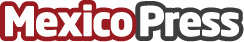 Visibilidad extremo a extremo con RiverbedRiverbed es la única solución en el mercado que ofrece una visibilidad de extremo a extremo, que combina la experiencia del usuario final, con la infraestructura, la aplicación y el monitoreo de la red; brindando a las empresas una visión integral de la experiencia digital de sus usuarios. Las organizaciones pueden estar seguras que Riverbed cuenta con la tecnología y la experiencia para abordar su transformación digitalDatos de contacto:Flor Carreno56152196Nota de prensa publicada en: https://www.mexicopress.com.mx/visibilidad-extremo-a-extremo-con-riverbed_1 Categorías: E-Commerce Recursos humanos Ciudad de México Digital http://www.mexicopress.com.mx